Daftar Riwayat HidupNama lengkap	:	Silvia Stefany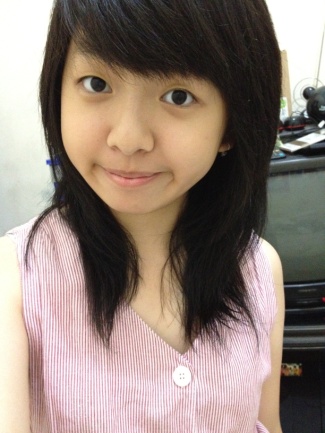 Nama panggilan	:	Silvia, PiaJenis kelamin	:	PerempuanTempat, tanggal lahir	:	Jakarta, 17 September 1997Usia	:	16 tahun 6 bulanAgama	:	Kristen ProtestanKewarganegaraan	:	IndonesiaPekerjaan	:	PelajarStatus	:	Belum menikahTinggi badan	:	160 cmBerat badan	:	47 kgAlamat	:	Jalan Krendang Tengah 3 No. 79 Jakarta Barat 11260Telepon	:	081295855572Email	:	silvia_stefany@yahoo.comHobi	:	Membaca buku dan menontonRiwayat pendidikan:Pendidikan formal2003-2009	:	SD Bhinneka Tunggal Ika dan berijazah2009-2012	:	SMP Bhinneka Tunggal Ika dan berijazah2012-sekarang	: 	SMA Bhinneka Tunggal IkaPendidikan nonformal2000-2006: Kursus Bahasa Inggris di CST English Center2006-2008: Kursus Bahasa Inggris di CNN2010-2011: Kursus Matematika di KUMONKeterampilan yang dimiliki:Mampu berbahasa Inggris Mampu mengoperasikan komputer Mampu berhitung cepat Mampu mengoperasikan internet Mampu mempromosikan berbagai macam produk Demikianlah daftar riwayat hidup ini saya buat dengan sebenar-benarnya.			Jakarta, 5 April 2014			      Silvia Stefany